xxx病历摘要患者姓名xxx    性别:x     年龄:xx岁    身高xxcm     当前体重：xxxkg      籍贯:xxx病		情 2020年10月10日:2020年10月10日:2020年10月10日:2020年10月10日:2020年10月10日:2020年10月10日:2020年10月10日:2020年10月10日:2020年10月10日:2020年10月10日:2020年10月10日:2020年10月10日:既往病史平素体健，无“高血压、冠心病、糖尿病”等病史，无肝炎、结核、疟疾等病史，无重大外伤史。家族史患者父母：患者兄弟姐妹：患者子女：病情简介术前病史病理报告（1）病理风险手术情况xxxxxx癌病理诊断：基因报告及免疫组化MSI：MMR：TMB：	PD -1:PD-L1{22C3}CPS=x；PD-L1{22C3}阳性对照+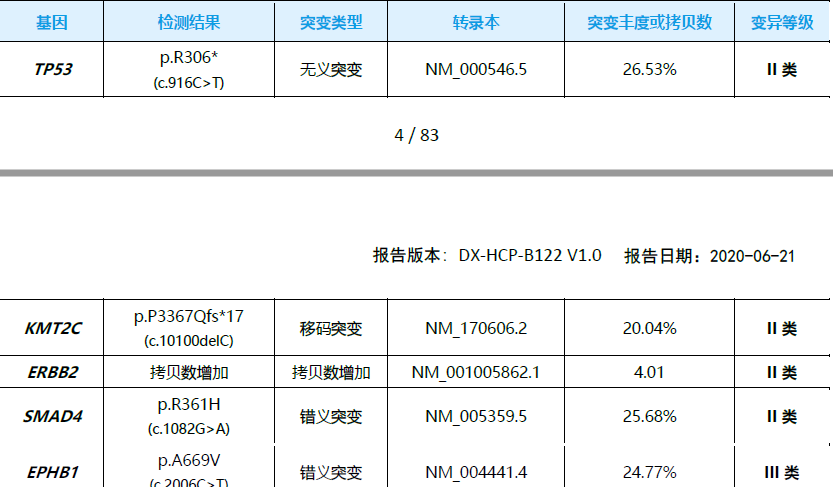 影像报告1、术前影像报告（20xx-xx-xx）2、术后影像报告（20xx-xx-xx）3、术后影像报告（20xx-xx-xx）4、术后影像报告（20xx-xx-xx）病人现状血项肝功肿标营养状况预防治疗预防方案预防执行xxxxxxxxxxxxxxxxxxxxxxxxxxxxxxxxxxxxxxxx当前问题白细胞细细胞血红蛋白血小板淋巴绝对值中粒2020-07-03谷丙谷草谷氨酰转肽酶碱性磷酸酶直胆白蛋白2020-07-03CA199CEAAFPCA724CA1252020-07-03